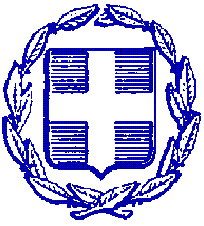 ΕΛΛΗΝΙΚΗ ΔΗΜΟΚΡΑΤΙΑΠΕΡΙΦΕΡΕΙΑ ΗΠΕΙΡΟΥΔ/ΝΣΗ ΔΙΑ ΒΙΟΥ ΜΑΘΗΣΗΣ-ΑΠΑΣΧΟΛΗΣΗΣ-ΕΜΠΟΡΙΟΥ& ΤΟΥΡΙΣΜΟΥΤΜΗΜΑ ΤΟΥΡΙΣΜΟΥΤαχ. Δ/νση: Πλ. Πύρρου 1 – 45001 – Ιωάννινα Πληροφ.: Σωτήρης ΛώληςΤηλ.: 26510-87143e-mail: s.lolis@php.gov.grΣΤΗ ΔΙΕΘΝΗ ΕΚΘΕΣΗ PHILOXENIA 2023 ΘΑ ΣΥΜΜΕΤEΧΕΙ Η ΠΕΡΙΦΕΡΕΙΑ ΗΠΕΙΡΟΥΗ Περιφέρεια Ηπείρου, στοχεύοντας στην περαιτέρω ανάπτυξη του τουριστικού προϊόντος της, θα συμμετέχει με δικό της περίπτερο στην Διεθνή Έκθεση Τουρισμού PHILOXENIA 2023  που διοργανώνεται στις  10-12 Νοεμβρίου 2023, στο Διεθνές Εκθεσιακό & Συνεδριακό Κέντρο Θεσσαλονίκης.Η  τουριστική έκθεση  PHILOXENIA, υποδέχεται επαγγελματίες και κοινό εδώ και 38 χρόνια , φιλοξενώντας εκθέτες και επισκέπτες της ελληνικής και διεθνούς τουριστικής αγοράς ενώ αποτελεί σημείο  συνάντησης παραγόντων του ελληνικού τουριστικού προϊόντος.Οι  Εκθέτες που θα φιλοξενούνται  στο περίπτερο της περιφέρειας  Ηπείρου, θα έχουν  την ευκαιρία να επικοινωνήσουν  με το ευρύ κοινό της έκθεσης, επιδιώκοντας την  ανάπτυξη συνεργασιών προωθώντας τον προορισμό και τις επιχειρήσεις τους. Οι επισκέπτες στο περίπτερο της Περιφέρειας Ηπείρου, θα πρέπει να προχωρήσουν στην προεγγραφή τους στο παρακάτω link και να παραλάβουν την ηλεκτρονική πρόσκληση/κάρτα εισόδου της PHILOXENIA η οποία είναι απαραίτητη για την είσοδο στο χώρο της Έκθεσης.https://services.helexpo.gr/philoxenia2023reg/Απαραίτητη προϋπόθεση, για συμμετοχή και φιλοξενία στο περίπτερο της Περιφέρειας Ηπείρου, είναι  η εκδήλωση  ενδιαφέροντος να γίνει μέσω της συμπλήρωσης της συνημμένης φόρμας και την αποστολή της στο  email: s.lolis@php.gov.gr ως την Δευτέρα 30 Οκτωβρίου 2023.Όσοι ενδιαφέρονται να συμμετάσχουν με έντυπο ενημερωτικό υλικό ( έως 50 αντίτυπα), μπορούν να το αποστείλουν στο Τμήμα Τουρισμού της Περιφέρειας Ηπείρου (γραφείο 143) ως την Δευτέρα 30 Οκτωβρίου 2023 και ώρα  12.00 μ.μ.                                                                                      Η Προϊσταμένη ΔιεύθυνσηςΙΟΥΛΙΑ ΜΑΡΚΟΥΛΑ